Prilog 1: Obrazac prijaveOBRAZAC PRIJAVE PROJEKATA RAZVOJA JAVNE TURISTIČKE INFRASTRUKTURE ZA SUFINANCIRANJE IZ PRORAČUNA PRIMORSKO-GORANSKE ŽUPANIJE ZA 2022. GODINUIZJAVA 1IZJAVA GRADONAČELNIKA/OPĆINSKOG NAČELNIKA O OSIGURANJU SREDSTAVA IZ PRORAČUNA ZA PROJEKT RAZVOJA JAVNE TURISTIČKE INFRASTRUKTUREJa, ___________________________________________________________, kao odgovorna osoba na poziciji ______________________________________, dajem sljedećuI Z J A V Uda su u Proračunu grada/općine ………………. za 2022. godinu osigurana sredstva u iznosu od (navesti iznos brojkama i slovima) kuna za projekt razvoja javne turističke infrastrukture (navesti naziv projekta). _____________,	 _________(mjesto)		(datum)Gradonačelnik/načelnik:__________________________(ime i prezime, potpis, pečat)UPUTA: otisnuti na službenom memorandumu grada/općineIZJAVA 2IZJAVA GRADONAČELNIKA/OPĆINSKOG NAČELNIKA DA PROJEKT RAZVOJA JAVNE TURISTIČKE INFRASTRUKTURE NIJE KANDIDIRAN NA NATJEČAJE DRUGIH UPRAVNIH TIJELA PRIMORSKO-GORANSKE ŽUPANIJE U 2022. GODINIJa, ___________________________________________________________, kao odgovorna osoba na poziciji ______________________________________, dajem sljedećuI Z J A V Uda projekt razvoja javne turističke infrastrukture (navesti točan naziv projekta) nije kandidiran na natječaje drugih upravnih tijela Primorsko-goranske županije u 2022. godini._____________,	 _________(mjesto)		(datum)Gradonačelnik/načelnik:__________________________(ime i prezime, potpis, pečat)UPUTA: otisnuti na službenom memorandumu grada/općinePrilog 2: Obrazac izvješća o provedbi projektaOBRAZAC IZVJEŠĆAO PROVEDBI PROJEKATA RAZVOJA JAVNE TURISTIČKE INFRASTRUKTURE ZA SUFINANCIRANJE IZ PRORAČUNA PRIMORSKO-GORANSKE ŽUPANIJE ZA 2022. GODINUPrilozi:Foto dokumentacija o projektuOstala dokumentacija, kao dokaz o provedbi projekta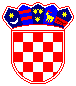 REPUBLIKA HRVATSKA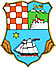 PRIMORSKO-GORANSKO ŽUPANIJAUpravni odjel zaturizam, poduzetništvo i ruralni razvojA) OSNOVNI PODACI O PRIJAVITELJU/KORISNIKUA) OSNOVNI PODACI O PRIJAVITELJU/KORISNIKUNaziv prijavitelja(upisati puni naziv)Sjedište i adresa(upisati mjesto, ulicu i k.br.)Osoba ovlaštena za zastupanje (upisati ime i prezime i funkciju)OIBTelefonE-poštaWeb-stranicaPoslovna banka i broj žiro računaB) OSNOVNI PODACI O PROJEKTUB) OSNOVNI PODACI O PROJEKTUB) OSNOVNI PODACI O PROJEKTUB) OSNOVNI PODACI O PROJEKTUNaziv projektaVremensko razdoblje provedbe(upisati planirani početak i završetak)Mjesto provedbeCiljevi provedbeOpisni sažetak Projekta (opisati s najviše 100 riječi)Prijava na odgovarajuće fondove Ministarstva RH i/ili EU, odnosno potvrda o sufinanciranju projekta novčanim sredstvima iz fondova Ministarstva RH i/ili EUNačin informiranja javnosti o provedbi i rezultatima projektaPodaci o voditelju projektaIme i prezime:Podaci o voditelju projektaRadno mjesto:Podaci o voditelju projektaTelefon:Podaci o voditelju projektaE-mail adresa:C) OSNOVNI PODACI O FINANCIJSKOM PLANU PROJEKTAC) OSNOVNI PODACI O FINANCIJSKOM PLANU PROJEKTAC) OSNOVNI PODACI O FINANCIJSKOM PLANU PROJEKTAC) OSNOVNI PODACI O FINANCIJSKOM PLANU PROJEKTAPlanirani prihodi po izvorima i iznosima financiranja (uključujući očekivano učešće Županije)IzvorIzvorIznos (kn)Planirani prihodi po izvorima i iznosima financiranja (uključujući očekivano učešće Županije)vlastita sredstava (JLS)vlastita sredstava (JLS)Planirani prihodi po izvorima i iznosima financiranja (uključujući očekivano učešće Županije)županijažupanijaPlanirani prihodi po izvorima i iznosima financiranja (uključujući očekivano učešće Županije)državni proračundržavni proračunPlanirani prihodi po izvorima i iznosima financiranja (uključujući očekivano učešće Županije)fondovi EUfondovi EUPlanirani prihodi po izvorima i iznosima financiranja (uključujući očekivano učešće Županije)ostali izvoriostali izvoriPlanirani prihodi po izvorima i iznosima financiranja (uključujući očekivano učešće Županije)Ukupno:Ukupno:Prikaz pojedinih namjenskih rashodasa specificiranim iznosima troškovaNamjenaNamjenaIznos (kn)Prikaz pojedinih namjenskih rashodasa specificiranim iznosima troškovaPrikaz pojedinih namjenskih rashodasa specificiranim iznosima troškovaPrikaz pojedinih namjenskih rashodasa specificiranim iznosima troškovaPrikaz pojedinih namjenskih rashodasa specificiranim iznosima troškovaPrikaz pojedinih namjenskih rashodasa specificiranim iznosima troškovaPrikaz pojedinih namjenskih rashodasa specificiranim iznosima troškovaPrikaz pojedinih namjenskih rashodasa specificiranim iznosima troškovaPrikaz pojedinih namjenskih rashodasa specificiranim iznosima troškovaPrikaz pojedinih namjenskih rashodasa specificiranim iznosima troškovaUkupno:Ukupno:D) OSNOVNI PODACI O PRETHODNO REALIZIRANIM PROJEKTIMA/AKTIVNOSTIMAD) OSNOVNI PODACI O PRETHODNO REALIZIRANIM PROJEKTIMA/AKTIVNOSTIMANazivi projekta/aktivnosti (upisati do najviše pet (5) projekata/aktivnosti) s godinom i mjestom provedbe projekta 1)Nazivi projekta/aktivnosti (upisati do najviše pet (5) projekata/aktivnosti) s godinom i mjestom provedbe projekta 2)Nazivi projekta/aktivnosti (upisati do najviše pet (5) projekata/aktivnosti) s godinom i mjestom provedbe projekta 3)Nazivi projekta/aktivnosti (upisati do najviše pet (5) projekata/aktivnosti) s godinom i mjestom provedbe projekta 4)Nazivi projekta/aktivnosti (upisati do najviše pet (5) projekata/aktivnosti) s godinom i mjestom provedbe projekta 5)OstaloDatum prijave:_______________________PODNOSITELJ PRIJAVEOvlaštena osobaM.P.(ime i prezime i potpis)  Prilozi uz prijavu (zaokružiti DA ako je navedeni dokument priložen kandidaturi)Prilozi uz prijavu (zaokružiti DA ako je navedeni dokument priložen kandidaturi)Potvrda mjesno nadležne Porezne uprave o nepostojanju duga prijavitelja prema državi, ne starija od 30 dana od dana objave javnog pozivaDAPopis i opis do sada realiziranih projekta/aktivnostiDAFotografije u vezi s programom za koji se traži sufinanciranje (lokacija i dr.)DAIzjava 1DAIzjava 2DAVažeća Potvrda glavnog projekta ili pravomoćna građevinska dozvola, ako je potrebna za radove koje sufinancira ŽupanijaDAIzjava da za radove koje Županija sufinancira nije potrebna Potvrda glavnog projekta ili pravomoćna građevinska dozvola  DAREPUBLIKA HRVATSKAPRIMORSKO-GORANSKO ŽUPANIJAUpravni odjel zaturizam, poduzetništvo i ruralni razvojI.) OPĆI OSNOVNI PODACI O PROJEKTUI.) OPĆI OSNOVNI PODACI O PROJEKTUI.) OPĆI OSNOVNI PODACI O PROJEKTUNaziv korisnika(upisati puni naziv)Sjedište i adresa(upisati mjesto, ulicu i k.br.)Osoba ovlaštena za zastupanje (upisati ime i prezime)OIBTelefonE-poštaWeb-stranicaPoslovna banka i broj žiro računaNaziv projektaBroj ugovoraVoditelj/ica projektaProjektni timPartneriVanjski suradniciRazdoblje provedbeprojektaPočetak:Razdoblje provedbeprojektaZavršetak:II.) OPIS PROVEDBE PROJEKTA (najviše na 3 stranice)II.) OPIS PROVEDBE PROJEKTA (najviše na 3 stranice)Planirane aktivnosti i rezultatiProvedene aktivnosti  i ostvareni rezultatiDa li je projekt ostvaren u cijelosti? (ako nije, navesti razlog)Način na koji je javnost informirana o provedbi projektaUčinak provedbe projekta na turistički proizvod općine/grada/županijeDatum izvješća:2022. godineVoditelj projektaM.P.Ovlaštena osoba za zastupanjeM.P.M.P.      ____________________M.P._____________________________M.P.